3 Mayıs 2021Demir Çelik SektörüKARDEMİRİşleyen Demir IşıldarZor zamanlarda etkileyici performans. 2020 yılında pandeminin ekonomi üzerindeki olumsuz etkilerini hafifletmek için hükümetin izlediği destekleyici para ve kredi politikaları sonucunda Sanayi Endeksi 2020 yılı sonunda bir önceki yıla göre %10 artarak tarihi zirvesine erişmiştir. Yılbaşından bu yana ılımlı bir yavaşlama görülse de Sanayi Endeksi Şubat ayı sonunda bir önceki yıla göre %11 daha yüksek bir seviyede gerçekleşmiştir. Özellikle metal sanayii ve buna bağlı her türlü makine ve teçhizat üretiminde yıllık %25’leri aşan büyüme oranları kaydedilmiştir. Kardemir’in toplam üretiminin %58’ini oluşturan kütük ve inşaat demirinin ana girdilerden biri olarak kullanıldığı inşaat sektöründe 2018 yılından bu yana gözlenen daralmaya rağmen şirket 2020 yılında toplam satışlarını yıllık %5.8 artırarak 2.37 mn ton satış rakamına ulaşmıştır.Uzun ürün fiyatlarında son 6 ayda çok hızlı yükseliş gözlenmektedir. Pandeminin baş göstermesiyle özellikle kütük, çubuk, ve yuvarlak çelik fiyatlarında yerel ve global piyasalarda görülen hızlı düşüş 2020 yılının son çeyreğinde terse dönmüş ve ürün fiyatlarında son çeyrekte Mayıs 2020’de görülen dip seviyelere göre ortalama %60’lara varan artışlar gerçekleşmiştir. Covid aşısının yaygın kullanılmaya başlanması ve pandeminin etkilerinin görece hafiflemesine bağlı olarak global uzun ürün fiyatları 2021 yılının başından bu yana yaklaşık %10 daha artmıştır. Kardemir’in ağırlıklı ortalama ürün satış fiyatının yılın ilk yarısında bir önceki yıl ortalamasına göre %50 artarak yaklaşık 660 USD/ton seviyesinin üzerine çıktığını hesaplamaktayız. Bunun yanı sıra Çin’in demir-çelik üzerindeki ihracat vergi iadesini iptal etmesi ile birlikte fiyatlarda görülen yeni artış eğiliminin Kardemir’in ürün satış fiyatlarına olumlu yansıyacağını bekliyoruz.Bu performans devam edebilir mi? Demir-çelik sektöründe sıkça gözlenen iş döngüleri dünyada ve Türkiye’de uzun ürün fiyatlarının talep toparlanmasına rağmen bu düzeylerde kalamayacağına işaret etmektedir. Global çelik kapasite fazlasının son 10 yılda %50’ye yakın düşmesini takiben önümüzdeki yıllarda yeni kapasitenin devreye alınmasıyla ürün arzının artarak fiyatlar ve marjlar üzerinde baskı yapması beklenmelidir. Dolayısı ile Kardemir’in ton başına düşen VAFÖK marjının bu yıl için hesapladığımız ortalama 170 USD seviyesinden 2022-2025 arasında 110-120 USD düzeyine ineceğini öngörmekteyiz. Buna karşın toplam ton bazında yıllık ortalama %8 hızında büyümesini ön gördüğümüz ürün satış hacminin düşen marjları önemli ölçüde telafi etmesini beklemekteyiz. Şirketin iç pazardaki yüksek payı (fiyatlama gücü) ve ekonomik toparlanmanın etkisiyle 2022-2025 döneminde satışların dolar bazında yıllık %7 artması beklenebilir.AL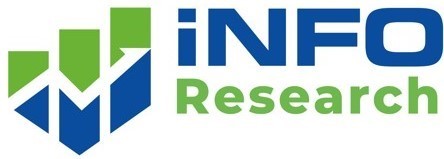 Fiyat: TL 7.16Hedef Fiyat: TL 11.00Şirket BilgileriHisse Kodu	KRDMDHisse Öneri	ALHedef Fiyat (TL)	11.00Hedef Getiri	54%Hisse Fiyatı (TL)	7.1652 hafta fiyat aralığı	2.2 -7.2Hisse Adedi (mn)	780HAO	89%Piyasa Değeri (TL mn)	5,586Piyasa Değeri (USD mn)	679Firma Değeri (TL mn)	6,140Firma Değeri (USD mn)	960Net Borç (TL mn)	554Net Borç (USD mn)	753A OİH (USD mn)	1123A OİH/HA Piyasa Değ. (%)	18.6%Değerleme Çarpanları2020    21E  22E   23EKaynak: INFO Araştırma tahminleriFiyat PerformansıGüçlü nakit akışı finansal borçlarda önemli bir düşüşe işaret ediyor. Bu yıl beklenen yüksek VAFÖK ve nakit akışı sayesinde şirketin 2Ç/2021 döneminde net nakit pozisyonuna geçmesini bekliyoruz. 2022 yılında yapımına başlanması hedeflenen 6. yüksek fırın yatırımı (~200 mn USD) ve diğer düzenli yatırımların finansmanının gerektirdiği borçlanmanın bir bölümünün öz kaynaklardan karşılanması ile 2021-2025 döneminde şirketin net borç pozisyonunun düşük seviyede gerçekleşmesi beklenmelidir.Kardemir’in bugünkü piyasa değeri sürdürülebilir yüksek karlılığı yansıtmıyor. 2021 yılı için net kar tahminimiz 2.16 milyar TL ile piyasa beklentisinin %25 üzerindedir. 2022 yılında beklediğimiz döngüsel marj daralmasının etkisiyle net karda %23’lük bir düşüş beklememize karşın, şirketin karlılığının 2023 ve sonrasında piyasanın beklediğindenKRDMDHisse Fiyatı (TL)9.08.0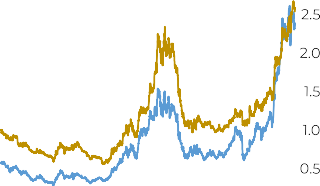 7.06.05.04.03.02.01.00.0BIST-100 Relatif(2015=100)daha güçlü seyretmesini öngörüyoruz. KARDMD hissesinin olması gereken değerini İndirgenmiş Nakit Akımları yöntemi ile 11.00 TL olarak belirliyor ve şirket hisseleri için AL tavsiyesi veriyoruz. 2022 VAFÖK tahminimize göre Firma Değeri/VAFÖK çarpanı 3.0x ile 5 yıllık ortalamasına (5.6x) %45 iskonto ile işlem görmektedir. 2010-2017 döneminde Kardemir hissesi uluslararası piyasalarda işlem gören benzer demir-çelik şirketleriyle karşılaştırıldığında FD/VAFÖK çarpanına göre %22 primli işlem görürken, konsensüs tahminlerine göre bugün %35 iskontoludur. Yatırımcıların yakın zamanda Kardemir’in 2021 yılında sergilediği performansın sürdürülebilir olduğuna ikna olacaklarını düşünmekteyiz.2015   2016   2017   2018   2019   2020   2021KRDMD	BIST-100 RelatifINFO Araştırma EkibiAraştırma: +90 (212) 700-3769research@infoyatirim.com.trKaynak: Şirket verileri, INFO Araştırma tahminleriDeğerlemeKardemir şirket hisselerini Firmaya Serbest Nakit Akımlarına dayalı İndirgenmiş Nakit Akımları (İNA) yönetimi ile değerlemekteyiz. Değerlemede kullandığımız temel varsayımlar aşağıda verilmektedir:Risksiz getiri oranı: %18Hisse risk primi: %7Hisse betası: 1.2Uzun dönemli nominal büyüme oranı: %102021 VAFÖK tahminimize göre Firma Değeri/VAFÖK çarpanı 3.0x ile 5 yıllık ortalamasına (5.6x) %45 iskonto ile işlem görmektedir. 2010-2017 döneminde Kardemir hissesi uluslararası piyasalarda işlem gören benzer demir-çelik şirketleriyle karşılaştırıldığında FD/VAFÖK çarpanına göre %22 primli işlem görürken, konsensüs tahminlerine göre bugün %35 iskontoludur.Tablo 1. KARDEMİR İndirgenmiş Nakit Akımları DeğerlemesiTablo 2.  KARDEMİR Karşılaştırmalı Konsensüs Değerleme GöstergeleriPiyasa DeğeriF/K*	FD/VAFÖK	FD/Net SatIşlarKaynak: Bloomberg, EquityRT, INFO Araştırma Tahminleri*Boş hücreler dönem zararı anlamına gelmektedirTablo 3. KARDEMİR Hisse Fiyatı PerformansıUSD Cinsinden Getiri (%)MSCI EM Enedeksine Göre Getiri (%)Kaynak: Bloomberg, EquityRT, INFO Araştırma TahminleriGrafik 1.  KRDMD FD/VAFÖK çarpanı karşılaştırması	Grafik 2. KRDMD Benzer Şirketler FD/VAFÖK İskonto/PrimOranı12 Ay FD/VAFÖK (x)141210864202010	2012	2014	2016	2018	2020Benzer Şirketler (medyan)KRDMD12 Ay FD/VAFÖKİskonto/Prim (%)806040200-20-40-60Kaynak: Bloomberg	Kaynak: BloombergRiskler2021 ve sonrasında Türkiye ve dünyada beklenenden yavaş toparlanmaDemir-çelik fiyat döngüsünün öngördüğümüzden daha sert bir düşüşe yol açmasıŞirketin kapasite artış planlarını geciktirmesiŞirketin satışlarında ihracatın payının düşük olmasıİnşaat çeliğindeki genel talep koşullarının beklenenden daha olumsuz gelişmesiGenel Görünüm2010-2017 döneminde yıllık reel ortalama %6.8 oranında büyüyen Türkiye ekonomisi 2018’de yaşanan kur krizinden sonra hızlı yavaşlama kaydederek, 2020 yılındaki pandeminin de etkisiyle, 2018-2020 yılları arasında ortalama %1.9 gibi oldukça düşük bir büyüme performansı sergilemiştir (Grafik 3). TL’deki zayıflama, kur oynaklığı ve buna bağlı yükselen faizler nedeniyle özellikle inşaat sektöründe çok önemli bir daralma görülmüştür. İnşaata bağlı Gayrisafi Sabit Sermaye Oluşumu 2010-2017 yılları arasında %12 gibi çok yüksek bir yıllık reel performansı yakaladıktan sonra 2018-2020 yılları arasında reel olarak yıllık ortalama %7.5 daralmıştır (Grafik 4). Bu daralmada konut ve ticari gayrimenkul sektörlerinde görülen hızlı daralma önemli bir rol oynamıştır.İnşaat sektöründeki gelişmelere bağlı olarak uzun demir-çelik ürünlerinin toplam iç tüketimi 2017’de kaydedilen rekor yıllık 18.1 milyon ton’dan 2019 yılı sonunda 10.8 milyon ton’a düşmüştür (Grafik 6). Diğer yandan ihracat pazarlarındaki canlılık sayesinde Türkiye’nin toplam uzun çelik ihracatı 2010-2020 döneminde yıllık 10 milyon ton seviyelerinde seyrederek sektörel destek olarak iç pazardaki sert daralmayı bir ölçüde telafi etmiştir.Grafik 3.  Türkiye: Reel GSYİH Büyüme Oranları	Grafik 4. Türkiye: Reel GS Sabit Sermaye Oluşumu– İnşaatReel GSHİY Büyüme Oranı(%)1210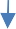 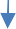 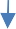 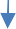 86420-2-4-6Kaynak: TÜİKyıllıkortalama%6.8yıllıkortalama%1.9Gayrisafi Sabit SermayeOluşumu- İnşaat(reel yıllık % değişim)4030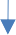 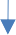 20100-10-20-30Kaynak: TÜİKyıllıkyıllık ortalama-%7.3Grafik 5. Metal ana ve yan sanayii üretiminde 2020 yılında keskin yükseliş kaydedildiMetal Sanayii Üretim Endeksi 2015=1002001501005002010   2011   2012   2014   2015   2016   2018   2019   2020Genel Amaçlı Makinelerin İmalatı Fabrikasyon Metal Ürünleri İmalatı*Metallerin İşlenmesi Ve Kaplanması; Makinede İşleme)Grafik 6. Uzun çelik talebi 2014-2017 döneminde tepe yaptıktan sonra düşüş eğilimine girmiştirTürkiye: Uzun Çelik Tüketimi(milyon ton)353025201510502008	2010	2012	2014	2016	2018	2020Toplam İç Tüketim	İhracat	İthalatKaynak: TÜİK	Kaynak: Şirket verileriGrafik 7. WSO tahminlerine göre global çelik talebi 2021- 2022 döneminde hızlı toparlanma sergileyecekGrafik 8. Global ham çelik kapasite fazlası geçen 10 yılda%50 azalmıştırDünya İşkenmiş Çelik Ürünleri Talebi(ton yıllık %)Global Ham Çelik Fazla Kapasitesi(milyon ton)8	7.576543210-1	2016	2017	2018	2019	2020	2021	2022-0.24540353025201510502000    2003    2006    2009    2012	2015	2018    2021TSource: OECD	Source: OECD2020 yılında iç pazarda hızlı bir toparlanma2020 yılında pandeminin ekonomi üzerindeki olumsuz etkilerini hafifletmek için hükümetin izlediği destekleyici para ve kredi politikaları sonucunda Sanayi Endeksi 2020 yılı sonunda bir önceki yıla göre %10 artarak tarihi zirvesine erişmiştir. Yılbaşından bu yana ılımlı bir yavaşlama görülse de Sanayi Endeksi Şubat ayı sonunda bir önceki yıla göre %11 daha yüksek bir seviyede gerçekleşmiştir. Özellikle metal sanayii ve buna bağlı her türlü makine ve teçhizat üretiminde yıllık %25’leri aşan büyüme oranları kaydedilmiştir (Grafik 6).Bunun yanı sıra her ne kadar eskiyi yakalayamasa da 2020 yılının ikinci yarısında özellikle konut faizlerinde görülen hızlı düşüş ve hükümetin Kamu bankaları aracılığıyla inşaat sektörünü desteklemesi sonucu inşaat faaliyetlerinde ılımlı bir toparlanma kaydedilmiştir.Sanayide kullanılan uzun ürünlerin (kangal, kalın kangal, profiller, yuvarlaklar, ray) inşaat dışında kullanıldığı sektörlerde görülen keskin toparlanma Kardemir başta olmak üzere demir-çelik üreticilerinin 2020 yılının ikinci yarısında satış hacimlerine çok olumlu yansımıştır.Diğer yandan pandeminin etkisinin aşının yaygın kullanımına başlanmasıyla giderek hafiflediği gelişmiş ekonomiler ve özellikle Çin’deki toparlanma sonucu World Steel Organization (WSO) tahminlerine göre AB başta olmak üzere 2021-2022 yıllarında çelik ürünlerine olan talebin hızla artması beklenmektedir (Grafik 7). WSO dünya toplam işlenmiş çelik talebinin 2021-2022 yıllarında ortalama %4.2 büyüme kaydederek 2022 sonunda 1.92 milyar ton seviyesine erişeceğini öngörmektedir. WSO Nisan 2021 raporunda verilen rakamlara göre Ocak-Mart 2021 döneminde dünya ham çelik üretimi yıllık %10 artarak talep koşullarındaki güçlenmeye işaret etmektedir.Hızlı bir artış eğilimine giren global talebe karşılık dünyadaki toplam ham çelik kurulu kapasite fazlasının düşemeye devam ederek 2022 yılı sonunda yıllık 20 milyon ton seviyesinde olacağı tahmin edilmektedir. Büyük ölçüde Çin’in geçen 10 yılda çevre kirliliği gibi nedenlerde devre dışı bıraktığı üretim nedeniyle dünyadaki toplam fazla kapasite 2009’daki tepe noktasına göre %50 daha düşük bir seviyeye gerilemiştir (Grafik 8). Bununa birlikte demir-çelik sektöründe görülen uzun dönemli iş döngülerine bakarsak 2022 yılından başlayarak artan talebe paralel ham çelik üretimine yeni kapasite eklenmesi beklenmelidir.Grafik 9. 2020 yılın son çeyreğinde global uzun demir- çelik ürün fiyatları çok sert yükseliş göstermiştirGrafik 10. Kardemir’in sattığı ana ürün gruplarında dünya fiyatlarına paralel hızlı artışlar olmuşturDemir ve Çelik Fiyatları(USD ton) 900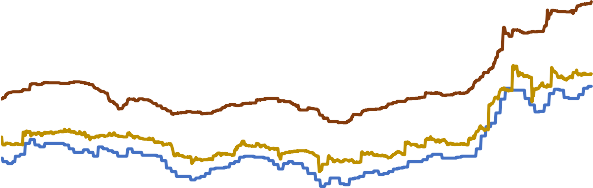 8007006005004003002002019	2020	2021Karadeniz Kütük Demir Çin Yuvarlak Demir Çelik ÇubukKardemir Çeyreklik OrtalamaÜrün Satış Fiyatı (USD ton)80070060050040030019/1Ç 19/2Ç 19/3Ç 19/4Ç 20/1Ç 20/2Ç 20/3Ç 20/4Ç 21/1ÇKangal	ProfilKaynak: Bloomberg	Kaynak: Şirket verileri, BloombergGlobal demir-çelik ürün fiyatları son 6 ayda çok hızlı artmıştırPandemi sonrasında özellikle kütük, çubuk, ve yuvarlak çelik fiyatlarında yerel ve global piyasalarda uzun demir-çelik ürünlerinde yıllık %20’lere varan fiyat düşüşleri kaydedilmiştir (Grafik 9). Covid aşısının kısa sürede kullanıma sokulacağı beklentisi, nakliye ve tedarik zincirlerindeki kopmalar ve bundan daha da önemlisi gelişmiş ekonomilerde devreye sokulan genişlemeci para ve mali politikaların etkisiyle dünya emtia fiyatlarında genele yayılan bir fiyat artışı sürecine girilmiştir. Demir-çelik fiyatlarında 2020 yazında fiyat düşüşleri durmuş ve 3. çeyrek sonlarına doğru çok keskin bir yükseliş başlamıştır. Bunun sonucunda uzun ürün fiyatlarında Nisan-Mayıs aylarında görülen dip seviyelere göre ortalama %60’lara varan artışlar gerçekleşmiştir. Covid aşısının yaygın kullanılmaya başlanması ve pandeminin etkilerinin görece hafiflemesine bağlı olarak global uzun ürün fiyatları 2021 yılının başından bu yana yaklaşık %10 daha artmıştır.Bir yandan iç talebin özellikle sanayii üretiminde güçlü seyretmesi diğer yandan global fiyatlarda görülen yükseliş ile Kardemir’in ortalama ürün satış fiyatları 2020’in son çeyreğinde 2020/2Ç dönemine göre %25 artış kaydederek ton başına 540 USD’ye çıkmıştır (Grafik 11). 2021/1Ç döneminde de devam eden global fiyat artışlarına ve iç talep canlılığına bağlı olarak Kardemir’in ortalama ürün satış fiyatının yıl başına göre % 17 daha artarak 630 USD düzeyine çıktığını tahmin ediyoruz. Şirket yönetimi 2021/2Ç kontrata bağlanan satış fiyatlarının bu seviyelerin biraz üzerinde gerçekleştiğini belirtmiştir (Grafik 12).Grafik 11. 2020/3Ç döneminden itibaren ürün fiyatları hızla artarak 2021/1Ç sonunda 630 USD/ton’a ulaşmıştırGrafik 12. Kardemir’in ortalama satış fiyatlarının 2021’de tepe yapması beklenmelidirKardemir Çeyreklik OrtalamaÜrün Satış Fiyatı (USD ton)700630Kardemir Yıllık Ortalama Ürün Satış Fiyatı (USD ton)700633600	60050040050040030019/1Ç 19/2Ç 19/3Ç 19/4Ç 20/1Ç 20/2Ç 20/3Ç 20/4Ç 21/1Ç3002015  2016  2017  2018  2019  2020   21T    22T    23T    24T    25TKaynak: Bloomberg, Şirket verileri	Kaynak: Bloomberg, Şirket verileriGrafik 13. 2022-2023 arasında devreye girecek olan yeni kapasitenin üretim ve satış hacmini 2025’de 3.5 mn ton düzeyine taşıyacağını öngörmekteyizGrafik 14. Yüksek katma değerli Kangal, Kalın Kangal, Profil ve Ray ürün grubunun toplam satışlar içindeki payının artması hedeflenmektedirToplam Satışlar(milyon ton)4Yıllık BileşikBüyüme Oranı%8Ürünlerin ToplamSatışlardaki Payı (%)*50403302	20102014 2015 2016 2017 2018 2019 2020 21T22T23T24T25T1002017	2018	2019	2020	21T	22T	23T	24TKütük	ÇubukKangal	ProfilKaynak: Şirket verileri, INFO Araştırma tahminleri	Kaynak: Şirket verileri, INFO Araştırma tahminleriDemir-çelik sektöründe sıkça gözlenen iş döngüleri dünyada ve Türkiye’de uzun ürün fiyatlarının talep toparlanmasına rağmen bu düzeylerde kalamayacağına işaret etmektedir. Global çelik kapasite fazlasının son 10 yılda %30’a yakın düşmesini takiben önümüzdeki yıllarda yeni kapasitenin devreye alınmasıyla ürün arzının artarak fiyatlar ve marjlar üzerinde baskı yapması beklenmelidir.Dolayısı ile Kardemir’in ortalama ürün satış fiyatlarının 2022’de bir önceki yıla göre %10’a yakın düşeceğini ve 2022-2025 döneminde 550 USD/ton düzeyinde olacağını öngörmekteyiz. Grafik 15 ve 16’da görüleceği gibi demir-çelik fiyatları 5-7 yıl süren iş döngüleri sergilemektedir. 2015 yılında başlayan yükseliş döngüsünün 2021 yılı sonunda düşüş yönüne döneceği beklenmektedir. Ancak beklenen düşüşün yukarıda da bahsettiğimiz kapasite fazlasının düşük olması, çevre kirliliğini önlemek için global düzeyde uygulanmaya başlanan temiz üretim standartları ve pandemi sonrasında altyapı yatırımlarına hız verilmesinin beklentisi ile bir önceki (2010-2015) döngüsü kadar sert fiyat düşüşlerine neden olmayacağı öngörülmektedir.Biz de kendi tahminlerimizi bu dinamikleri yansıtacak şekilde oluşturarak, 2022-2025 arasında sınırlı fiyat düşüşünü finansal modelimize baz aldık. Riskler bölümünde de belirttiğimiz gibi eğer dünya ve Türkiye ekonomisi beklenenden daha yavaş toparlanırsa demir-çelik fiyatları öngördüğümüzden daha sert düşebilir.Grafik 15. Çin’de işlem gören yuvarlak uzun ürün fiyatları (2010-2021)Grafik 16. LME borsasında işlem gören nervürlü inşaat çelik fiyatları (2015-2021)Çin Yuvarlak Uzun Ürün Fiyatları(USD/ton)90080070060050040030020010002010	2011	2012	2014	2015	2016	2018	2019  2020LME Nervürlü Çelik Fiyatları(USD/ton) 700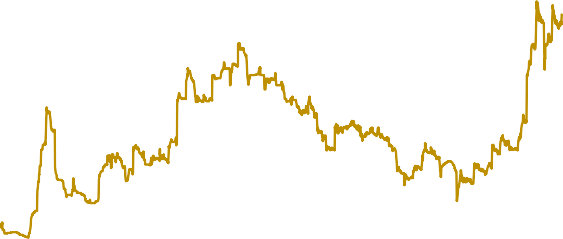 6005004003002002015	2016	2017	2018	2019	2020Kaynak: Bloomberg	Kaynak: LME IceGrafik 17. Global emtia fiyatlarındaki artışa paralel çelik üretiminin ana girdi fiyatlarında da sert yükselişler kaydedilmiştirGrafik 18. Uzun ürün ortalama satış fiyatları ve ana girdi maliyetleri arasındaki marj 200-250 USD/ton düzeylerinde seyretmektedirHammadde Girdi Fiyatları(USD ton) 500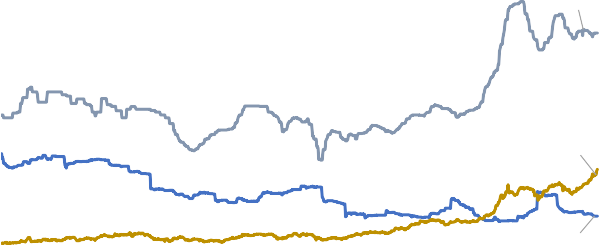 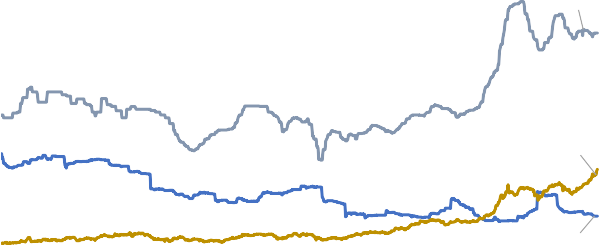 400300200100433Ortalama Ürün ve HammaddeFiyatı (USD ton)800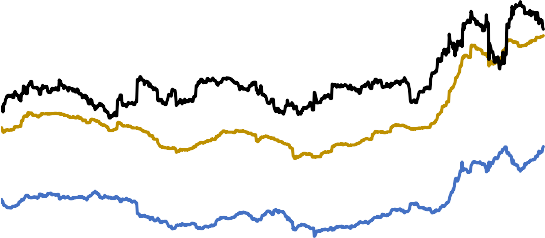 700600500400300200Ortalama Marj(USD ton)30025020015010050002019	2020	2021Kok Kömürü	Demir Cevheri	HurdaŞirket verileri, INFO Araştırma tahminleri2019	2020	2021Ortalama Hammadde Girdi Fiyatı* (USD ton)- sol eksen Ortalama Ürün Satış Fiyatı (USD/ton)- sol eksen Ortalama Marj (USD ton)- sağ eksenŞirket verileri, INFO Araştırma tahminleri*1 ton ham çelik üretiminde kullanılan hammadde oranları: Demir cevheri=1.4Kok kömürü=0.8 Hurda demir=0.22021 yılı performansı tekrarlanabilir mi?Yukarıda da açıkladığımız üzere 2021 yılındaki fiyat gelişmelerinin uzun süre devam etmesi bize göre oldukça zor görünmektedir. Diğer yandan iç pazarda da yılın ikinci yarısında sanayi üretimindeki yavaşlamaya paralel uzun ürünlere olan talebin azalacağını öngörmekteyiz. Diğer bir deyişle geçen 6 aydaki olumlu dinamiklerin aynı yönde ve şiddete devam etmesinin olasılığı yüksek değildir. Bununla beraber ürün fiyatlarında beklediğimiz döngüsel düşüşü 2022 yılından sonra talepteki artışın büyük ölçüde telafi emesini bekleyebiliriz.Şirketin VAFÖK marjının ton başına 120 USD düzeyine düşmesine karşın, 2020-2025 döneminde satış hacmindeki artışın toplam satışlarda USD bazında yıllık ortalama % 15’lik bir büyümeyi sağlayacağını tahmin etmekteyiz. Finansal modelimize göre 2021 yılı toplam satışlarını 1.5 milyar USD düzeyinde tahmin etmekteyiz. Kapasite artışını takip eden dönemin sonunda toplam satışların 2 milyar USD olarak gerçekleşmesini öngörmekteyiz.Grafik 19. Kardemir’in 2020-2025 döneminde toplam satışlarının USD bazında %15 büyümesini bekliyoruzGrafik 20. Kardemir’in VAFÖK marjının 2021 yılında rekor kırarak Ortalama 170 USD/ton olmasını öngörüyoruzToplam Satışlar(milyar USD)	Yıllık BileşikVAFÖK(USD/ton)2.52.01.51.00.50.0Büyüme Oranı%152014 2015 2016 2017 2018 2019 2020  21T  22T  23T  24T  25T1801601401201008060402001702014 2015 2016 2017 2018 2019 2020 21E 22E  23E  24E  25EGrafik 21. 2022-2025 yılları arasında yeni yüksek fırın ve diğer düzenli yatırımların yıllık ortalama ton başına 45 USD düzeyinde olmasını öngörüyoruzToplam Yıllık Yatırımlar(USD/ton) 1401201008060Grafik 22. Şirketin VAFÖK marjının 2022-2025 döneminde yıllık ortalama %20 düzeyinde olmasını tahmin etmekteyizVAFÖK Marjı(%)3540	1020	50	0Yıllık Ortalama%182015 2016 2017 2018 2019 2020  21E   22E   23E   24E  25E2016     2017     2018     2019    2020	21T	22T	23T	24T	25TŞirket verileri, INFO Araştırma tahminleri	Şirket verileri, INFO Araştırma tahminleri2021 yılında kaydedilen yüksek gelir ve nakit akışları sonucunda şirketin borçlarını 1.3 milyar TL’nin altına çekerek 2021/2Ç sonunda net nakit pozisyonuna geçmesini bekliyoruz. Düşen borçluluk ve bilançodaki açık pozisyonun düşmesi net finansal giderleri (kur zararları dahil) düşürecektir.Sonuç itibariyle 2021 yılsonunda şirketin toplam net karının 2.16 milyar TL düzeyinde gerçekleşmesini bekliyoruz. Net kar tahminimiz piyasa beklentinin %25 üzerindedir. 2022 yılında beklediğimiz net kar büyümesindeki düşüşe karşın uzun dönemli net kar artışının yıllık ortalama %15-20 arasında olmasını öngörmekteyiz. Kur ve finansal tahminlerimiz şirketin net karının dolar bazında 2021-2025 döneminde ortalama 200 milyon USD düzeyinde olacağını ima etmektedir.Grafik 23. Kardemir’in 2021 yılı sonunda net karının 2.16 milyar TL’ye yükselmesini öngörmekteyizNet Income(TL bn)3.02.52.01.51.0Grafik 24. Özkaynak karlılığının 2021-2025 arasında%20’nin üzerinde seyretmesini bekliyoruzÖzkaynak Karlılığı(%)40320.50.020182019	202021E22E23E24E25E02017	2018	2019	2020	21T	22T	23T	24T	25TUyarı Notu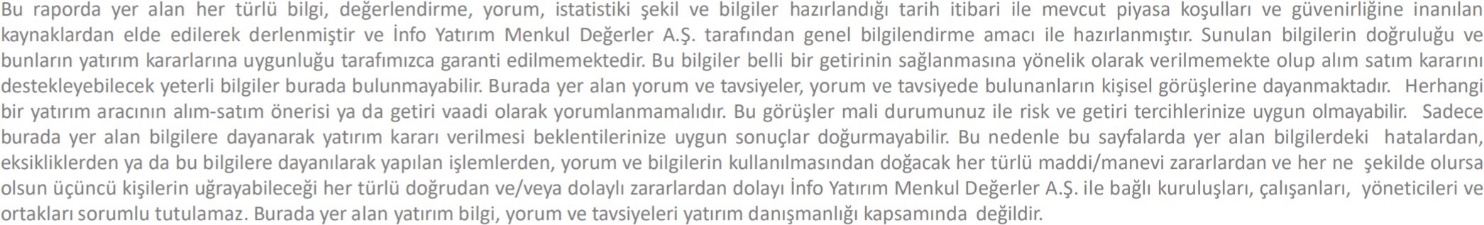 INFO Yatırım Araştırma EkibiOytun Altaşlı Widmer– Araştırma Direktörü Ercan Uysal– YK DanışmanıBartu Çolak– Yardımcı Uzman Analist Kutay Ağırbaş– Yardımcı Uzman AnalistF/K (x)134.63.84.94.2FD/VAFÖK (x)7.22.53.02.5FD/Net Satışlar (x)0.820.460.410.36Kardemir*2018201920202021E2022E2023EKurumsal Satış: +90 (212) 700-3770Net Kar (TL mn)81481612,1611,6671,923cenkerdal@infoyatirim.com.trKonsensus Tahmin Net Kar (TL mn)81481611,7161,3841,649Net Satışlar (TL mn)5,5836,0767,52013,40714,83417,209VAFÖK (TL mn)1,7656511,2463,5893,0383,566Lütfen raporun sonunda yer alan uyarı notunu okuyunuzVAFÖK (USD per ton))1665175170121119Kaynak: Şirket verileri, INFO Araştırma tahminleri, *KRDMD, KRDMA, KRDMB için konsolideKaynak: Şirket verileri, INFO Araştırma tahminleri, *KRDMD, KRDMA, KRDMB için konsolideKaynak: Şirket verileri, INFO Araştırma tahminleri, *KRDMD, KRDMA, KRDMB için konsolideKaynak: Şirket verileri, INFO Araştırma tahminleri, *KRDMD, KRDMA, KRDMB için konsolideKaynak: Şirket verileri, INFO Araştırma tahminleri, *KRDMD, KRDMA, KRDMB için konsolideKaynak: Şirket verileri, INFO Araştırma tahminleri, *KRDMD, KRDMA, KRDMB için konsolideKaynak: Şirket verileri, INFO Araştırma tahminleri, *KRDMD, KRDMA, KRDMB için konsolideFinansal ÖzetGelir TablosuFinansal Analiz(TL mn)20202021E2022E2023E20202021E2022E2023ENet Satışlar7,52013,40714,83417,209Büyüme (%)Satışların Maliyeti-6,375-9,842-11,819-13,652Net Satışlar23.878.310.616.0Brüt Kar/Zarar1,1443,5653,0163,557Esas Faaliyet Kar/Zararı126.7228.1-17.118.1Faaliyet Giderleri-123-215-237-275VAFÖK91.5188.0-15.417.4Esas Faaliyet Kar/Zarar1,0213,3512,7783,282Net Kar/Zarar-24.83462.2-22.915.3Diğer Faaliyetlerden Gelir/Giderler-478-240-207-266Marjlar (%)Faaliyet Kar/Zararı5443,1112,5713,015Brüt Kar Marjı15.226.620.320.7Finansman Giderleri-480-264-377-485VAFÖK Marjı16.626.820.520.7Diğer Gelirler11312630Esas Faaliyet Kar Marjı13.625.018.719.1Vergi Öncesi Kar/Zarar772,8812,2222,563Net Kar Marjı0.816.111.211.2Dönem Vergi Gideri-16-720-556-641VerimlilikSürdürülen Faaliyetlerden Kar/Zarar612,1611,6671,923Alacak Devir Hızı (gün)58586060Net Kar/Zarar612,1611,6671,923Stok Devir Hızı (gün)102102110110VAFÖK1,2463,5893,0383,566Ticari Borç Devir Hızı (gün)137130125130Faaliyet Giderleri/Net Satışlar (%)1.61.61.61.6BilançoKarlılık(TL mn)20202021E2022E2023EAktif Karlılığı (%)0.616.510.010.2Dönen Varlıklar4,9326,8839,69910,374Özkaynak Karlılığı )%)155.43570.12159.42182.8Nakit ve Finansal Yatırımlar1,4401,3412,9672,581Yatırılan Sermaye Getirisi (%)17.142.029.529.4Ticari Alacaklar1,3002,1302,4392,829KaldıraçStoklar1,8202,7503,5624,114Varlıklar/Özsermaye (x)2.772.162.172.13Diğer Dönen Varlıklar371662732849Net Borç/Özsermaye (x)0.21-0.01-0.06-0.03Duran Varlıklar5,8886,2127,0508,389Net Borç/VAFÖK (x)0.65-0.02-0.16-0.06Maddi Duran Varlıklar5,8216,1166,9438,264Maddi Olmayan Duran Varlıklar32333744Seçilmiş Operasyonel GöstergelerTicari Alacaklar367820202021E2022E2023EDiğer Duran Varlıklar32576373Toplam Satışlar (mn ton)2,3722,4032,5832,806Toplam Varlıklar10,82013,09516,75018,764Kütük945936954973Kısa Vadeli Yükümlülükler4,8185,6206,8267,783Çubuk576576605635Finansal Yükümlülükler716382873824Kangal434456524603Ticari Borçlar2,5283,5054,0484,862Profil352370425510Diğer Kısa Vadeli Yükümlülükler1,5751,7321,9062,096Ray56596878Uzun Vadeli Yükümlülükler2,0981,4232,2052,173Diğer9777Finansal Yükümlülükler1,5338921,6211,531Diğer Uzun Vadeli Yükümlülükler482531584642Özkaynaklar3,9036,0527,7198,808Makroekonomik TahminlerÖdenmiş Sermaye1,1401,1401,1401,14020202021E2022E2023EGeri Alınmış Paylar-82-82-82-82GSYİH reel büyüme oranı (yıllık)1.9%4.0%3.0%3.0%Geçmiş Yıl Kar/zararları1,1953,3565,0226,112TÜFE (yılsonu)14.6%13.5%11.0%10.0%Yedek Akçeler1,6381,6381,6381,638Ortalama USDTL7.018.819.6910.66Toplam Yükümlülükler10,82013,09516,75018,764Dönem Sonu USDTL7.429.2710.2011.22Nakit Akış Tablosu(TL mn)20202021E2022E2023EDüzeltme Öncesi Kar612,1611,6671,923Amortisman ve İtfa Payları225238259284Diğer Düzeltmeler48046-127-31İşletme Sermayesindeki Değişiklikler926-916-475-55Esas Faaliyet İlgili Oluşan Nakit1,6911,5281,3252,121Yatırım Faaliyetlerinden Kaynaklanan Nakit-292-503-1,039-1,560İşletme Yatırımları-341-478-1,033-1,550Diğer İşletme Yatırımları48-25-6-10Finansman Faaliyetlerinden Kaynaklanan Nakit-173-9451,249-938Mali Borçlardaki Değişim-221-9721,219-139Sermaye Artırımı0000Temettü Ödemeleri000-833Diğer Finansman Faaliyetlerinden Nakit48273034(TL mn)202020212022202320242025Esas Faaliyet Kar Zararı1,0213,3512,7783,2823,6394,161- Vergiler16720556641758859=Vergi Sonrası Net Esas Faaliyet Kar/Zararı1,0052,6302,2232,6412,8803,302+Amortisman Giderleri225238259284331369-Yatırım Giderleri3414781,0331,550723842-Net İşletme Sermayesindeki Değişim926-916-475-55-221549=Firmaya Serbest Nakit Akımı-373,3061,9241,4292,7092,281İskonto Oranı0.870.700.560.450.37Tahmin Aralığı İçin İndirgenmiş Nakit Akışı7,0772,8631,3438051,230835Uç Değer İçin İndirgenmiş Nakit Akışı5,466KRDMDKRDMAKRDMBHedef Piyasa Değeri12,5448,5852,6441,315-İştirakler322273+Net Borç (en son dönem)80855317085+Azınlık Payları0000Hedef Firma Değeri (FD)12,5448,5852,6441,315Hedef Hisse Fiyatı11.011.011.0Hedef Getiri54%75%74%AOSMRisksiz Getiri Oranı18%Beta1.2Risk Primi7%Vergi Sonrası Borçlanma Maliyeti15%Sermayelendirme Oranı24%Ağırlıklı Ortalama Sermaye Maliyeti24.0%Uzun Dönemli Büyüme Oranı10%Kaynak: Şirket verileri, INFO Araştırma tahminleriBBERG KoduŞirket AdIÜlke(USD mn)2021E2022E2021E2022E2021E2022ETKA GRThyssenkrupp AGAlmanya8,28119.91.91.30.10.1MT LxArcelorMittal SALüksemburg31,9245.88.53.85.00.70.7VOE AVVoestalpine AGAvusturya8,02012.39.65.90.90.8SSABA SSSSAB ABİsveç5,6938.211.04.85.70.70.7SZG GRSalzgitter AGAlmanya1,9996.67.73.43.60.30.3NUE USNucor CorpABD24,1017.516.84.98.70.91.1CLF USCleveland-Cliffs IncABD9,3245.811.74.77.20.91.0X USUnited States Steel CorpABD6,3925.525.43.56.30.60.7CSNA3 BZCia Siderurgica NacionalBrezilya13,0008.110.45.26.52.32.5005490 KSPOSCOKore21,3469.19.14.44.40.60.6SAIL INSteel Authority of India LtdHindistan5,5479.44.56.84.71.31.1BSL AUBlueScope Steel LtdAvusturya8,48311.310.16.36.12.22.2EVR LNEvraz PLCİngiltere13,3686.88.94.96.11.41.5MAGN RMMagnitogorskRusya9,8125.97.63.94.71.11.2MTLR RXMechel PJSCRusya4330.00.06.420.81.11.2NLMK RMNovolipetsk Steel PJSCRusya21,7907.411.35.57.41.92.1CHMF RXSeverstal PAORusya20,3028.011.25.57.02.42.7EREGL TIEregli Demir ve CelikTürkiye8,0987.39.44.45.31.31.3Medyan-7.410.44.86.01.01.1KRDMD TIKardemir (D)Türkiye9414.25.13.04.10.90.8KRDMA TIKardemir (A)Türkiye9413.64.33.04.10.90.8KRDMB TIKardemir (B)Türkiye9413.74.43.04.10.90.8YBB1A3A12AYBB1A3A12Athyssenkrupp AG3331411127-11739ArcelorMittal SA-13011-6-12-27voestalpine AG2510211231952447SSAB AB5411351394763857Salzgitter AG25142616519102874Nucor Corp5226110645-26435Cleveland-Cliffs Inc28131734422819192United States Steel Corp4252721735030108Cia Siderurgica Nacional SA535253568454657339POSCO-22110-7-23-28Steel Authority of India Ltd352775278282279149BlueScope Steel Ltd25143816719104176Evraz PLC481938225411541114Magnitogorsk2119267215142913Mechel PJSC-323815-81811-24Novolipetsk Steel PJSC28232613822182957Severstal PAO35294213028244452Eregli Demir ve Celik31343213824293557Median30142713823102957Kardemir (D)104-716950-577Kardemir (A)-69-6133-115-453Kardemir (B)79-513615-355